Allegato 7 All'Avviso pubblicoDICHIARAZIONE SOSTITUTIVA Dl CERTIFICAZIONEai sensi degli artt. 46 e 47 del D.P.R. 445/2000(per le ATS: il seguente modulo deve essere reso e sottoscritto da ciascun rappresentante legale degli enti partecipanti alla costituenda ATS)Il sottoscritto _________________________________________________________________________ nato a ____________________, il ______________ in qualità di legale rappresentante dell'Ente/Associazione_______________________________, sotto la propria personale responsabilità e consapevole delle sanzioni penali e amministrative previste dalla normativa vigente in caso di dichiarazioni mendaci:DICHIARAdi non trovarsi in condizioni di incapacità a contrattare con la pubblica amministrazione, di essere in regola con la normativa in materia antimafia (art. 67 del D.Lgs 159/2011 come modificato e integrato dalla Legge n. 161/2017) e di non essere destinatario di sentenze, anche non definitive, di condanna di cui all'articolo 80 del decreto legislativo 18 aprile 2016, n. 50 (Attuazione delle Direttive 2014/23/UE, 2014/24/UE e 2014/25/UE sull'aggiudicazione dei contratti di concessione, sugli appalti pubblici e sulle procedure d'appalto degli enti erogatori nei settori dell'acqua, dell'energia, dei trasporti e dei servizi postali, nonché per il riordino delle disciplina vigente in materia di contratti pubblici relativi a lavori, servizi e forniture) e di non essere comunque sottoposto a procedimenti penali (in caso contrario specificare il tipo di reato contestato);che del soggetto partecipante al bando non fanno parte soggetti nei cui confronti è stata disposta la confisca, anche indiretta, o loro ascendenti, discendenti, coniugi o persone stabilmente conviventi, parenti entro il sesto grado e affini entro il quarto grado;i dati relativi alla iscrizione nei registri/albi/elenchi/estremi decreti di riconoscimento del soggetto partecipante, previsti dalla normativa di settore statale e regionale di riferimento - a titolo esemplificativo: per le organizzazioni di volontariato, il numero e la data di iscrizione nel registro regionale del volontariato; 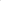 per le cooperative sociali, il numero e la data di iscrizione all'albo regionale delle cooperative sociali;per le associazioni di promozione sociale, il numero e la data di iscrizione nel registro regionale e nazionale dell'associazionismo;per le associazioni ambientaliste riconosciute ai sensi dell'articolo 13 della legge 349/1986 e s.m.i. il numero e la data del decreto di riconoscimento del Ministero dell'Ambiente e della Tutela del Territorio e del Mare;per le ONLUS, gli estremi dell’iscrizione presso l'anagrafe unica delle Onlus presso il Ministero delle Finanze (DM 18/07/2003 n.266);per le ONG, gli estremi dell'atto di riconoscimento di cui alla legge 49/87 e di cui all'art.26 della legge 125/2014;per le associazioni che svolgono attività in favore dei migranti, gli estremi dell'iscrizione nel registro nazionale di cui all'articolo 52 del DPR 394/99 e dell'iscrizione al registro regionale delle associazioni;per le associazioni che operano in favore degli emigrati, l'iscrizione al registro regionale;di essere in regola con la normativa in materia di sicurezza e igiene sui luoghi di lavoro e, in particolare: di applicare le condizioni normative retributive quali risultanti dai contratti collettivi di categoria e da eventuali accordi integrativi degli stessi;di essere in regola con la normativa in materia di regolarità contributiva e assicurativa, nonché di diritto al lavoro dei disabili di cui alla legge n. 68/99, oppure di non essere soggetto a tale norma;di rispettare la normativa in materia di tutela dell'ambiente;dell’assenza, nei tre anni antecedenti alla data di presentazione della presente istanza, di condanne o di altri provvedimenti amministrativi relativi a gravi o reiterate violazioni della normativa in materia di rapporti di lavoro;di essere in regola con il pagamento di imposte e tasse e dei tributi locali nei confronti di tutte le istituzioni pubbliche, a cominciare dal Comune di Campofelice di Roccella.	Data,	Timbro	Firma del Rappresentante legale dell'Ente